…… EĞİTİM ÖĞRETİM YILI ………ORTAOKULU 5. SINIF  TÜRKÇE DERSİ	 I. DÖNEM II. YAZILI SORULARIDIR.	Adı-Soyadı:                                                                Sınıfı-Numarası:                                                                                                                                                                                      Aldığı Not: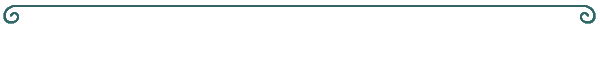 İKİ KURBAĞAGüzel bir bahar günü iki kurbağa güle oynaya kırlarda gezerlerken, nasıl olduysa içi süt dolu bir kovaya düşmüşler. Kurbağalardan biri hemen paniğe kapılır ve “ Artık buradan kurtulmam olanaksız.” diye düşünerek kendini bembeyaz sütün içine bırakır. Zavallı kurbağacık çaresizce dibe doğru çöker ve boğulur. İkincisi ise “Belki kurtulurum. Ama sonuçta boğulsam da çırpınacağım, direneceğim.”der. Dediği gibi de yapar kurtulma umuduyla sürekli hareket etmeye başlar. Bu çabaları sonunda süt yağ bağlar. Umutsuzluğa kapılmayan kurbağa da oluşan yağ tabakalarından birinin üzerinde kalarak kurtulur.         Gördüğünüz gibi, birinci kurbağa umudunu yitirerek kendi sonunu hazırlar.Böyleleri umutsuzluğun, karamsarlığın batağında boğulanlardır. Çünkü umutsuzluk hastalıkların en korkuncudur. Umudumuzu yitirirsek yaşama isteğimizi, direncimizi kısaca her şeyimizi yitiririz.   (İlk üç soruyu metne göre cevaplayınız.)SORULAR1) İki kurbağa suya düşünce birinci kurbağa kendini neden bırakmıştır? Sonuçta bu kurbağaya ne olmuştur?(5p.)2) İkinci kurbağa kovaya düşünce nasıl davranmıştır? Bu kurbağanın sonu ne oluyor?(5p.)https://www.sorubak.com 3) Metnin ana fikri nedir?(5 p.)4)  Aşağıdaki yargılar öznel ise başına “Ö” nesnel ise başına “N” koyunuz. (1x5=5 puan )(     ) Yazar, bu şiirini oldukça güzel kurgulamış.(     ) Yazar, bu kitabında toplam on beş öyküye yer vermiştir.(     ) Her 10 Kasım sabahı içimi hüzün kaplar.(     ) İstiklal Marşımız Mehmet Akif Ersoy tarafından yazılmıştır.(     ) Meclisimiz 23 Nisan 1920’de coşkulu bir törenle açıldı.5) Aşağıdaki cümlelerin anlamları ile uygun olana ( X )işareti koyarak belirtiniz?  (1x5=5 puan )6) Aşağıdaki cümlelerde yer alan söz sanatlarını karşılarına yazınız. (1x5=5 puan )7) Aşağıdaki boşluklara uygun noktalama işaretlerini koyunuz? (nokta, virgül, soru işareti) (1x5=5 puan )Neden   ödevlerini   zamanında   yapmıyorsun(    ) Oyuna  (     ) televizyona ve bilgisayara zaman ayırıyorsun fakat derslere gelince zaman bitiyor(     ) Bundan sonra ne yapmalısın (      ) Düşün (     ) karar ver. 8)Aşağıdaki cümlelerde destekleyici ve açıklayıcı  ifadeleri  yuvarlak  içine  alınız. (1x5=5 puan )-Tüm mutfağı tek başına toplamış, üstelik yemek de yapmış.
 -Seneye Samsun’a taşınacağız hatta oradan ev bile alacağız.
 -Bu defa yeni yılın ilk ayında yani ocakta tatile çıkacağım.
- Kırk senelik çalışma hayatım sona erdi başka bir deyişle emekli oldum.
-Sayısal dersleri severim özellikle de matematik dersini.9) Aşağıdaki sözcüklerin aldığı ekleri örnekte olduğu gibi inceleyerek bu eklerin sözcüklere kazandırdığı anlamları da düşünerek yapım eki mi, çekim eki mi olduğunu belirtiniz. (3x5=15Puan)10)  Aşağıdaki cümlelerde büyük harflerin doğru kullanıldığı yerlere (D), yanlış kullanıldığı yerlere (Y) harfi  koyunuz.(2x5=10 puan)	(     ) Anadolu’nun Güneyi  Suriye operasyonu dolayısıyla çok karışık.(     ) Dün bilim  çocuk adlı dergiye abone oldum.(     ) Bizim evimiz, Demirci ilçesi Tepecik Mahallesi’ndedir.(     ) Arkadaşım çok iyi ingilizce konuşur.(     ) Zeynep abla, Türk Dil Kurumu hakkında araştırma yapıyor.11)Aşağıdaki cümlelerde düşüncenin akışını  değiştiren ifadeleri (geçiş ve bağlantı ifadeleri)  yuvarlak içine alınız. (1x5=5 puan ) -Türkçe dersini çok seviyorum ama bazı konuları anlamakta zorlanıyorum.
-Benden özür dilemesine rağmen halen aynı hatayı yapıyor.
-Bisiklet almak istiyorum yalnız hangisini alacağıma karar veremiyorum.
- Dün akşam yine gelmedin oysaki geleceğine söz vermiştin.
-Öğrenmesi için çok zorladım ne var ki zorla güzellik olmuyor.12) Aşağıdaki hikâyeyi ( öykü ) hayal gücünüzü kullanarak tamamlamaya çalışınız. Acaba bundan sonra hangi olaylar yaşanmış  olabilir?                (30  Puan)         ( Başlık:3 p / İmla ve noktalama: 5p / Düzen, tertip ve planlama:7p / Anlatım:15p)                                                     …………………………………………………………………Köylünün birinin güzel bir atı vardı. Her gün onunla meşgul olur, başını okşar, asil duruşunu hayranlıkla seyrederdi.       Günün birinde ata göz koyan bir hırsız ahıra girmiş ve atı çalmıştı. Köylü hayvanının çalınmasına çok üzülmüştü. Birkaç gün yas tutmuştu. Sonra bir at satın almak için şehre inmişti. Pazarda sağa sola bakınıp gezerken, birdenbire atını gördü.        Atı satışa çıkarılmıştı….CÜMLENeden-sonuçAmaç-sonuçŞartHata yapmamak için soruları iyice okuyor.Daha beş yaşında olduğu için çok korkmuştu.Köpeğini dolaştırmak üzere sokağa çıktı.Saçlarını toplarsan daha az terlersin.Filmi beğenmediği için sonuna kadar izlemedi.CÜMLESÖZ SAN ATIBen bir ayrık otuyum, kökü olmayan sevilmeyen. Baharla birlikte kuşlar şarkı söylemeye başladı. Bir kar tanesiyim, hiç korkmam, özgürce inerim yere, çocuklar eğlensin diye.Karın yağmasıyla Anadolu beyaz gelinliğini giydi. Çatma kurban olayım çehreni ey nazlı hilâl! SÖZCÜKLERKÖKEKYAPIM EKİÇEKİM EKİ1-çiçeğimçiçek-imX2-simitçi3-yangın4-zeytinlik5- arabada6- bahçemiz